Załącznik graficznydo Zarządzenia Nr 120/2022Burmistrza Sulejowaz dnia 12 lipca 2022r.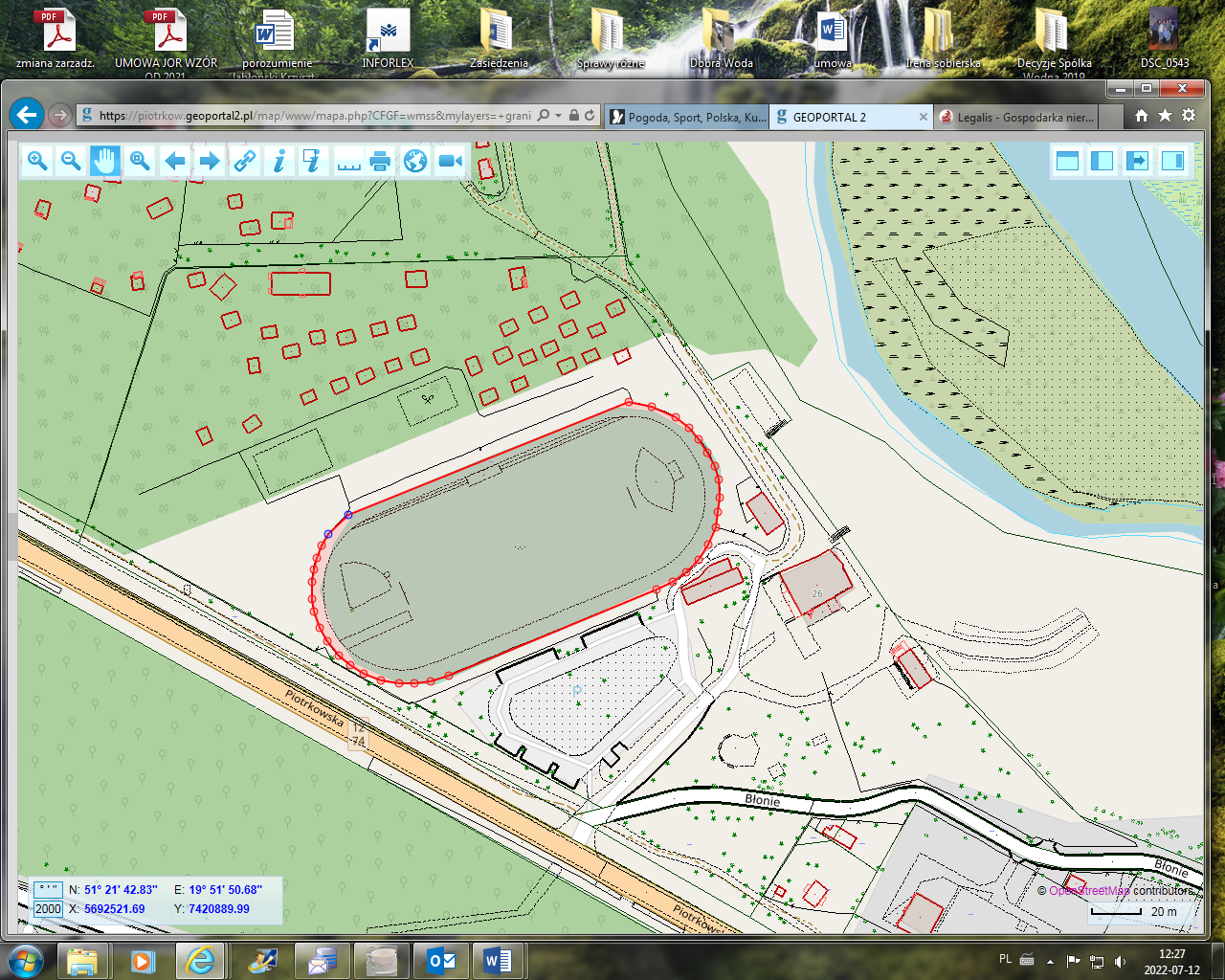 